                                  ESTRUCTURA DEL ADN.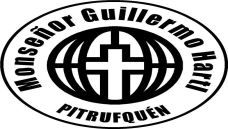     Aprendizaje esperado: Explicar cómo a través de la herencia genética los seres vivos transmiten sus características a sus descendientesOBJETIVO: CONOCER LA ESTRUCTURA DEL ADN.HABILIDADES: CONOCER, COMPRENDER, APLICAR, SINTETIZAR.Instrucciones: En la  guía  anterior  el  objetivo  era construir  un modelo  de  ADN, con la información recopilada ,puede  responder   el siguiente cuestionario, en  su cuaderno.1.-¿ QUÉ ES EL ADN?2.-¿ QUÉ SIGNIFICA LA SIGLA ADN?3.-¿CUÁL ES LA UNIDAD BÁSICA DEL ADN?4¿QUÉ NOMBRE RECIBE COMO BIOMOLÉCULA ORGÁNICA EL ADN ?5¿QUÉ ESTRUCTURAS  COMPONEN EL NUCLEÓTIDO DEL ADN?6.-NOMBRE LAS BASES NITROGENADAS DEL ADN.7. NOMBRE EL AZÚCAR  DE CINCO CARBONOS  DEL ADN.8.-¿ CUÁNTOS NUCLEÓTIDOS SE FORMAN EN EL ADN?9.-¿ QUÉ ESTRUCTURAS COMPONEN EL NUCLEÓSIDO DEL ADN?10.-¿ CÓMO  SE UNEN LAS BASES NITROGENADAS DEL ADN?11.- ¿QUÉ ENLACES  SE ENCUENTRAN PRESENTES ENTRE BASES NITROGENADAS EN EL ADN?12.¿ QUÉ ENLACES  SE ENCUENTRAN PRESENTES  ENTRE EL GRUPO FOSFATO Y AZÚCAR DESOXIRRIBOSA DEL ADN?13.-¿QUÉ ENLACES SE ENCUENTRAN PRESENTE ENTRE  EL AZÚCAR DESOXIRRIBOSA Y LA BASE NITROGENADA DEL ADN?14.-QUÉ TIPO  DE ENLACE EXISTE ENTRE  LA ADENINA Y LA TIMINA DEL ADN?15.¿QUÉ TIPO DE ENLACE UNE LA GUANINA Y LA CITOSINA EN EL ADN?16.¿CÓMO SE CLASIFICAN LAS BASES NITROGENADAS EN EL ADN?17.-DIBUJE UNA PIRIMIDINA DEL ADN.18.- DIBUJE UNA PURINA DEL ADN.19.-EXPLIQUE EL SIGNIFICADO DE LAS HEBRAS ANTIPARALELAS EN EL ADN.20.-DIBUJE EL AZÚCAR DEL ADN Y UBIQUE LOS CARBONO.21.-En esta  imagen, con  diferentes colores , destaque ,grupo fosfato, azúcar ( desoxirribosa o  pentosa de  5 carbonos), bases nitrogenadas ( diferencie  en colores: A , T,G ,C ),nucleótidos, nucleósidos , puentes de hidrógeno, etc.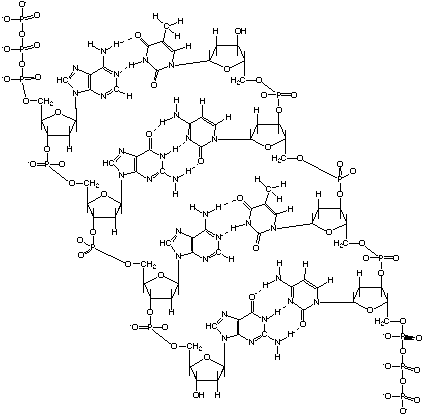                                       .                 Consultas: correo Berta.castro1960@gmail.com                                                                                                       PAZ   Y   BIEN.                            .                                                                 NOMBRE  ESTUDIANTE:Curso:Fecha:NOMBRE  ESTUDIANTE:Semana del 23 al 27 de Marzo.Semana del 23 al 27 de Marzo.